Chudoba a nerovnostiChudoba ve světě kolem násLekce se blíže věnuje tématu chudoba a nerovnosti. Žáci si uvědomují a třídí své vědomosti o tématu a zasazují je do geografického kontextu, pracují s ukazateli chudoby a souvisejícími pojmy. Zamýšlejí se nad příčinami chudoby a jejími projevy v každodenním životě v kontextu světa, ale i Česka a současné situace.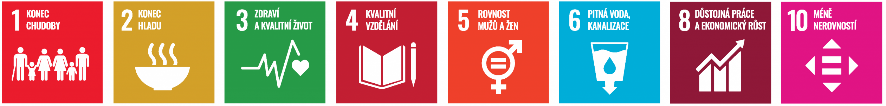 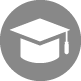 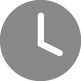 Vzdělávací oblast a vyučovací předmět: Člověk a příroda – Zeměpis, Člověk a společnost – Výchova k občanstvíPrůřezové téma: Výchova k myšlení v evropských a globálních souvislostech, Multikulturní výchovaTematické celky: Geografické informace, zdroje dat, kartografie a topografie; Regiony světa; Společenské a hospodářské prostředí; Životní prostředí; Mezinárodní vztahy, globální světOčekávané výstupy: Z-9-1-01 Žák organizuje a přiměřeně hodnotí geografické informace a zdroje dat z dostupných kartografických produktů a elaborátů, z grafů, diagramů, statistických a dalších informačních zdrojů.Z-9-3-03 Žák zvažuje, jaké změny ve vybraných regionech světa nastaly, nastávají, mohou nastat a co je příčinou zásadních změn v nich.Z-9-4-02 Žák posoudí, jak přírodní podmínky souvisejí s funkcí lidského sídla, pojmenuje obecné základní geografické znaky sídel.Z-9-5-03 Žák uvádí na vybraných příkladech závažné důsledky a rizika přírodních a společenských vlivů na životní prostředí.VO-9-5-02 Žák uvede některé globální problémy současnosti, vyjádří na ně svůj osobní názor a popíše jejich hlavní příčiny i možné důsledky.Klíčové kompetence: Kompetence komunikativníKompetence sociální a personálníCíle vyučovací jednotky: Žák zasazuje své dosavadní znalosti k tématu chudoby do geografického kontextu.Žák se zamýšlí nad projevy chudoby v každodenním životě člověka.Pomůcky a doplňující materiály:Prezentace k videu Člověče, (ne)zvol siText k prezentaci (podklad pro vyučující)Slepá politická mapa světa pro dvojice žáků a pastelky / promítnutá mapa a post-it lepítka / atlasKartogram s ukazatelem extrémní chudoby ve světěDoplňovačka – Bludný kruh chudoby (v online či papírové podobě)Doplňující tematické podklady pro učitele*Všechny online aktivity lze stáhnout a následně ve výuce využívat offline. Tímto lze eliminovat potenciální problémy s pomalým internetem.POPIS VYUČOVACÍ JEDNOTKY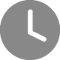 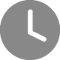 Evokace
Brainstorming Ptáme se žáků: Které slovo nebo zkušenost se vám vybaví, když se řekne chudoba? Co všechno si pod tímto slovem představíte? Píšeme asociace žáků na tabuli (v této fázi nehodnotíme, nekomentujeme).Potom žákům připomeneme video Člověče, (ne)zvol si z předchozí lekce. Promítneme Prezentaci k videu Člověče, (ne)zvol si, která obsahuje obrázky z videa, aby si žáci připomněli jeho děj a zásadní výjevy. Žáci mohou výjevy sami komentovat. Jako opora k prezentaci pro učitele slouží materiál Text k prezentaci.Chudoba ve světě V této části lekce se budeme věnovat úrovni chudoby ve světě a zobrazování její úrovně na mapě.Rozdáme žákům do dvojic slepou mapu světa a pobídneme je, aby na základě videa zkusili vytipovat, ve kterých zemích žijí lidé nejvíce postižení chudobou. Tyto země (max. 10) vybarví jednou barvou. Pro jednodušší orientaci v mapě je možné použít atlas. (Popř. druhá verze: Promítneme na zeď slepou mapu světa, žáci dostanou do dvojic post-it lepítka a mají dané země označit jejich nalepením.) Promítneme na zeď kartogram zobrazující absolutní extrémní míru chudoby – denní příjem do 1,9 USD/osobu. Částku v dolarech žákům pro lepší názornost přepočítáme na české koruny, což je přibližně 42 Kč. Porovnáme kartogram s tipy žáků. Na základě reálií z videa žáci hádají, ve které z označených zemí by se mohl odehrávat příběh Aminy.Zeptáme se žáků, jestli někdy slyšeli pojmy bohatý Sever a chudý Jih a z čeho asi při pohledu na mapu vychází. Můžeme zmínit i pojmy rozvojové země a země třetího světa.Použitý kartogram zobrazuje chudobu pouze pomocí finančního příjmu, tedy ekonomického indikátoru.Žáky bychom měli dobře zvolenými otázkami dovést k tomu, aby si uvědomili i neekonomický rozměr chudoby: Např. Co znamená chudoba pro každodenní život člověka? Je problémem lidí trpících chudobou jen to, že mají málo peněz? K čemu lidé postižení chudobou nemají přístup? Jako pomůcku můžeme promítnout konkrétní definici chudoby (OSN) z roku 1998: „Chudoba je v zásadě odepření voleb a příležitostí, porušení lidské důstojnosti. To znamená nedostatek základních schopností k efektivnímu fungování ve společnosti. Znamená to nemít dostatek na nakrmení a odění rodiny, nemít kam jít do školy nebo na kliniku, nemít pozemek, na kterém lze pěstovat své jídlo nebo práci k vydělávání na živobytí, nemít přístup k úvěru. Znamená to nejistotu, bezmocnost a vyloučení jedinců, domácností a komunit. Znamená to náchylnost k násilí a často zahrnuje bydlení v okrajových nebo nestálých oblastech, bez přístupu k pitné vodě nebo hygieně.“Poté se zeptáme žáků, zda si myslí, že je ukazatel absolutní extrémní míry chudoby dostačující pro zobrazení úrovně chudoby. Promítneme žákům infografiku a představíme ukazatel MPI (multidimensional poverty index, česky zvaný jako vícedimenzionální index chudoby).Zmíníme, že ukazatelů chudoby existuje více a celkový obrázek si můžeme udělat nejlépe jejich shrnutím.Pozn.: Při interpretaci jevů zobrazených v kartogramu je třeba kriticky přihlédnout k úrovni důvěryhodnosti dostupných zdrojových dat. Pro některé země data nejsou vůbec k dispozici; u některých států stojí jejich věrohodnost za diskusi.Bludný kruh chudoby / Místo a chudoba Můžeme si vybrat ze dvou aktivit:Bludný kruh chudoby
V aktivitě Doplňovačka – Bludný kruh chudoby se věnujeme příčinám a důsledkům chudoby. Žáci přiřazují jednotlivé pojmy v doplňovačce ve tvaru kruhu se šipkami. Aktivitu lze realizovat online na webu nebo vytisknout na papír a vyplňovat ručně.Ptáme se žáků: Proč se schématu říká zrovna bludný kruh chudoby? Co v tomto případě kruh symbolizuje?Místo a chudoba aneb Proč je Amina chudá?Necháme žáky, aby se ve dvojicích na základě toho, co viděli ve videu a četli v rozhovoru v minulé hodině, zamysleli nad otázkami: Co vše víme o podmínkách v místě, kde Amina bydlí? Jak tyto podmínky ovlivňují život Aminy?(Amina bydlí v místě, které trpí suchem, pitná voda je daleko, je zde špatná infrastruktura, špatná dopravní dostupnost – chybí silnice, nefunguje systém sociálního zabezpečení.)Žáci sdílí, k čemu došli. Učitel ověří, jak žáci rozumí pojmu „systém státní sociální podpory” (Věděli byste, jak stát u nás pomáhá těm, kteří pomoc potřebují?). Případně doplní informace o některých formách pomoci státu (informace naleznete v dokumentu Doplňující tematické podklady pro učitele).ReflexeVrátíme se k brainstormingu na konci hodiny. Společně s žáky vybereme pojmy, které v hodině padly, a ty zakroužkujeme jako potvrzení jejich relevance. Jinou barvou dopíšeme pojmy nové, které zazněly až v průběhu hodiny.Závěrečná diskusePtáme se žáků např.:Jaké současné problémy brání celosvětovému snižování podílu lidí, kteří žijí v extrémní chudobě? (klimatická změna, ozbrojené konflikty, pandemie covid-19, epidemie jiných chorob, ...)Existují nějaké nástroje, které mohou tuto situaci řešit? (v této otázce se vracíme k tématu humanitární pomoci a rozvojové spolupráce v první lekci)Jsou nerovnosti a chudoba problémem jen méně rozvinutých zemí? (Je třeba, aby si žáci z lekce neodnesli dojem, že chudoba je problémem pouze v Africe a dalších chudých zemích).Můžeme se s chudobou a nerovnostmi potkat i u nás, v Česku? (zvážíme zařazení otázek vzhledem ke složení žáků ve třídě)Jakou roli má stát na poli řešení nerovností? (srovnání Česka s fungujícím systémem soc. zabezpečení a rozvojových zemí, kde takovýto systém často nefunguje)Doplňující aktivita pro žáky na webu: Spojovačka – NerovnostiSpojovačka představuje a rozvíjí pojmy, které se týkají velice blízkému tématu chudoby, kterým jsou nerovnosti. Žáci mají za úkol k názvu nerovnosti přiřadit definici a konkrétní reálný příklad.